ŚRODA 27.05.-Mój tata.Dzień dobry1. Rozmowa na temat: – Jak dzieci pomagają rodzicom? Rodzic pyta: − Czy pomagacie rodzicom w domu? W czym? − Czy powinniście pomagać rodzicom? Dlaczego?2. Piosenka o sprzątaniu domu:https://www.youtube.com/watch?v=imoS6Wkr04w3. Analiza obrazka:•	Jakie czynności wykonują dzieci na obrazku? Nazwij je.•	Policz, ile z tych prac wykonujesz w domu?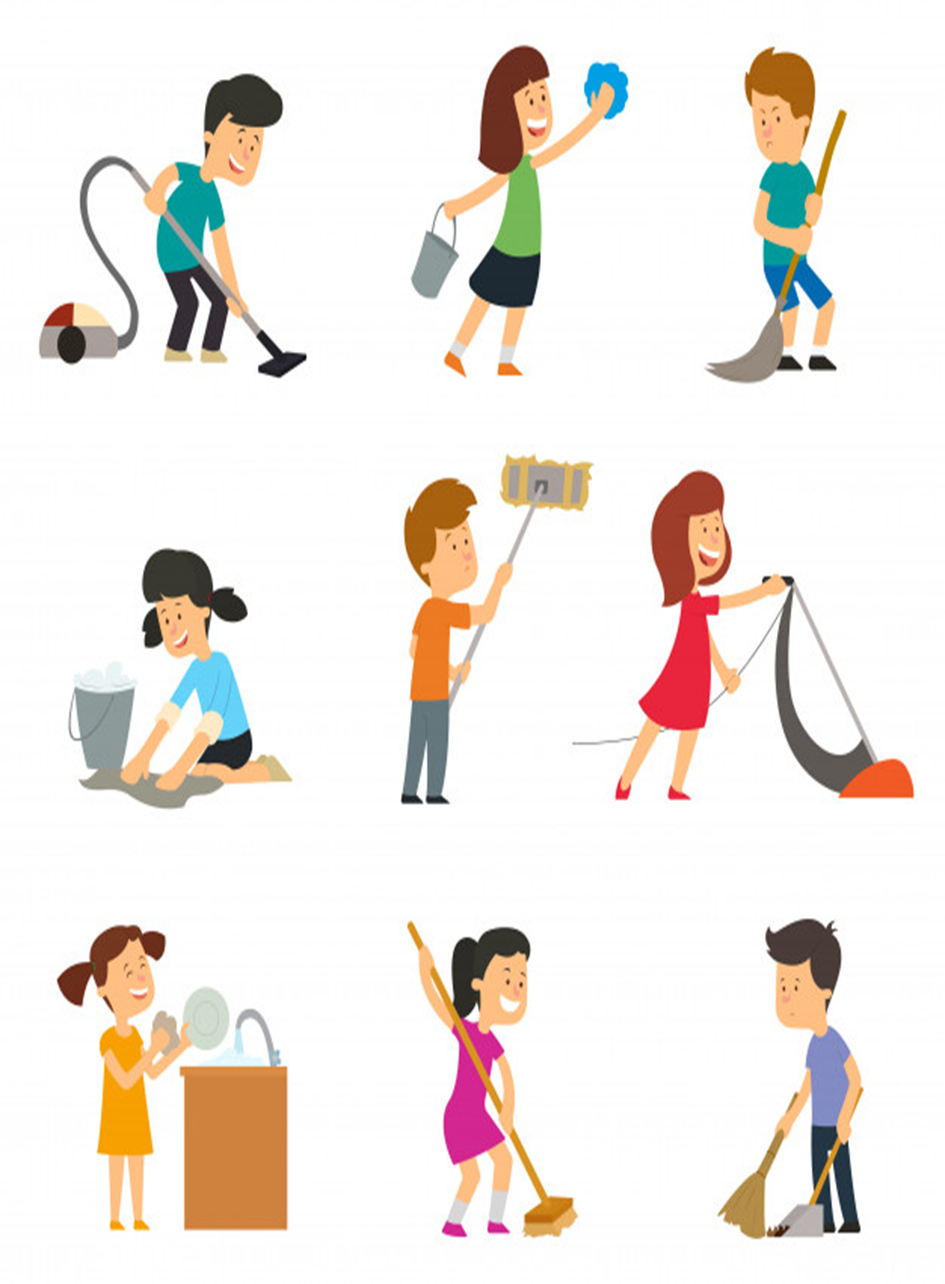 4. Proszę przeczytać dzieciom wiersz pt. „Tata”.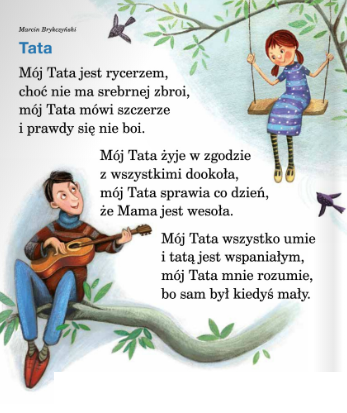 Pytania do wiersza:Jaki jest tata, o którym mowa w wierszu? Dlaczego można nazwać go rycerzem?W jaki sposób możesz okazać tacie, że go kochasz?5. Zabawa ruchowo-naśladowcza Tata pracuje. Tamburyn, bębenek, klaskanie w dłonie.Dzieci poruszają się po ogrodzie w rytm tamburynu. Podczas przerwy w grze naśladują wykonywanie prac, o których mówi Rodzic.Np. Tata pisze na komputerze; Tata trzepie dywan; Tata myje samochód; Tata gra na skrzypcach itp.6.„Tęczowe Serduszka” – praca plastyczna dla taty.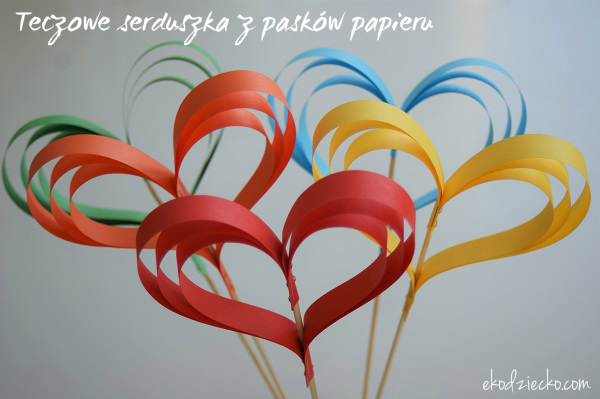 Tęczowy bukiet serduszek zrobionych z paseczków papieru. Materiały i przybory:kolorowy papiernożyczkiklejzszywaczdrewniane patyczki np. do szaszłyków1. Kolorowy papier ksero tniemy wzdłuż krótszego boku na paski szerokości ok 1,5 cm. Na jedno serduszko potrzebujemy 6 pasków papieru w jednym kolorze.2. Na każde z serduszek potrzebujemy po dwa paseczki długości 21 cm [długość krótszego boku kartki ksero] dwa paseczki skracamy o 2 cm [w efekcie mają 19 cm] i dwa paseczki skracamy o 4 cm [długość końcowa 17 cm]. Czyli w sumie 6 pasków papieru.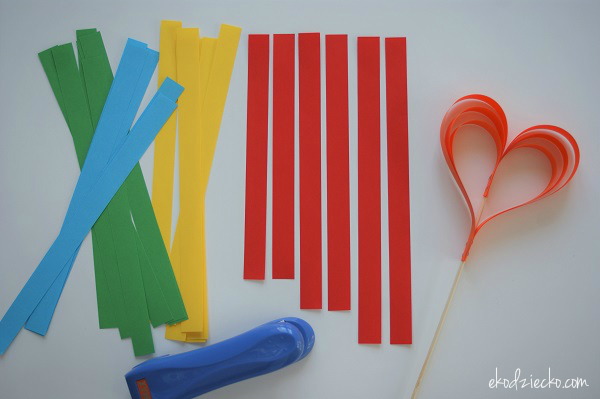 3. Paski wyrównujemy z jednej strony i zszywamy Z BOKU zszywaczem biurowym lub sklejamy klejem: składając wg schematu- najkrótszy, średni, 2 długie, średni, najkrótszy pasek. 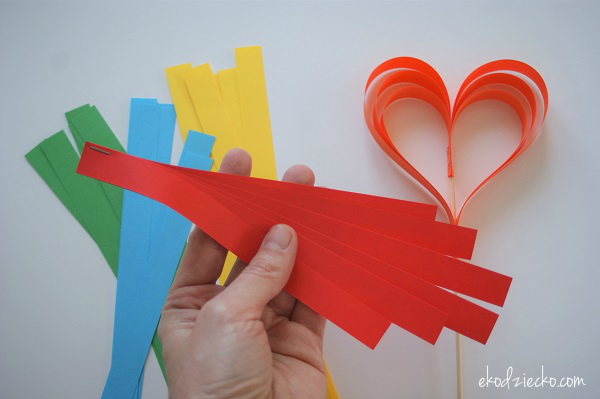 4. Zszyte paski dzielimy na pół wywijamy tak, by najkrótsze paseczki znalazły się w środku 
i ponownie zszywamy zszywaczem.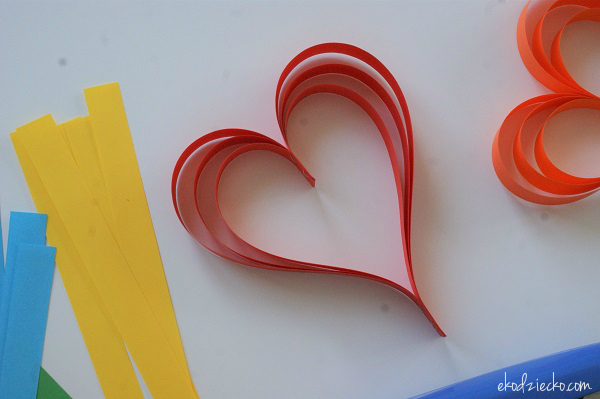 5. Drewniany patyczek umieszczamy w łączeniach papieru i ponownie zszywamy zszywaczem, tak by patyczek znalazł się na środku.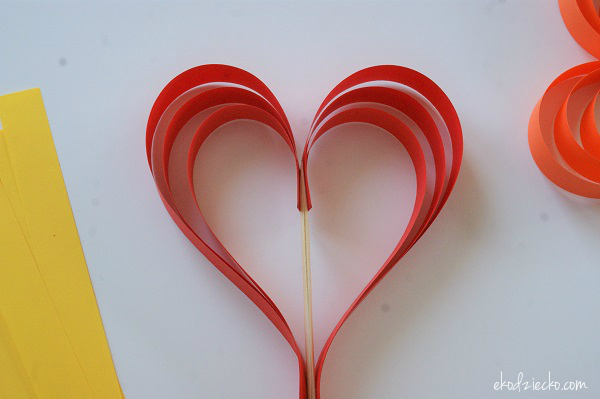 6. Możemy w miejscach łączenia dać kroplę kleju Magic, by serduszko miało niezmienny kształt.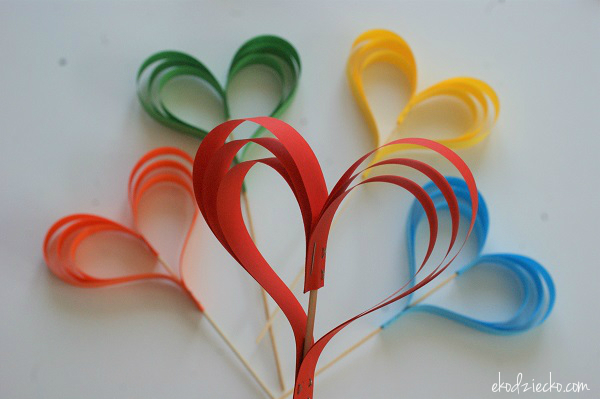 Gotowy bukiet tęczowych serduszek na Dzień Taty! Ale również dla mamy, babci ,dziadka, cioci, wujka itd.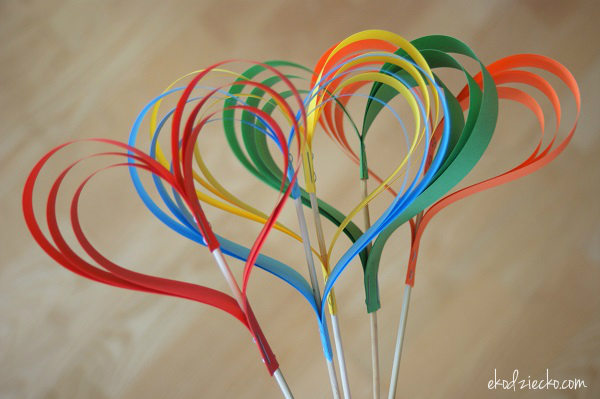 